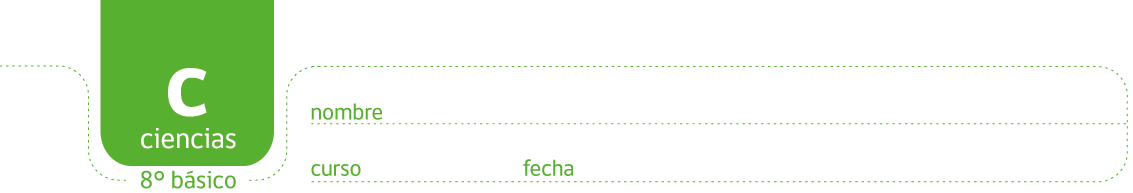 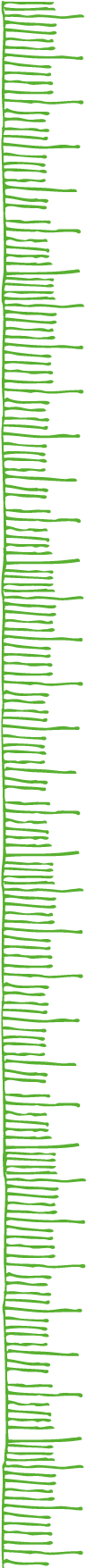 ¿Cómo prepararse para un terremoto?Una encuesta no solo son preguntas que se formulan para recopilar información, es un instrumento formal que requiere de un protocolo social adecuado.  A través de esta encuesta, recopilarás información sobre lo que las personas piensan que es la mejor forma de preparase para un terremoto.  Selecciona 5 adultos para encuestar, que podrían ser vecinos, familiares, profesores, etc.Al momento de realizar una encuesta, debes siempre tener presente que las personas que te están respondiendo no tienen ninguna obligación de hacerlo y que su tiempo es valioso. Antes de iniciarla, preséntate formalmente, aunque las personas te conozcan.  Comunícales el objetivo de la encuesta y cuéntales por qué la estás realizando (en este caso, porque es un trabajo que estás realizando para la clase de Ciencias Naturales).  Transmite el tiempo que llevará responde las preguntas ( en este caso durará 20 minutos) y al finalizarla da las gracias a la persona por haber respondido tus preguntas.A continuación te presentamos la encuesta que debes realizar.  Escribe con letra legible y siempre sé muy prolijo con los instrumentos que estás usando.Una vez que las tengas todas listas, junto con tus compañeros que también hicieron lo mismo analizarás en clases los resultados obtenidos.ENCUESTA ¿CÓMO PREPARASE PARA UN TERREMOTO?Nombre del encuestado:______________________________Edad:___________Sexo:  M____H_____Tipo de hogar dónde vive    	Casa de un piso         				Casa de dos pisos    Departamento en los primeros 5 pisos        Departamento sobre 5                                                                     pisos.            	Otro (especificar)      Haga un listado de las 5 situaciones de potencial peligro al interior de su hogar que debería verificar en caso de que comience un terremoto.1. 2, 3, 4. 5. Nombre todos los lugares al interior de su hogar que usted cree que son seguros en caso de un terremoto.¿Han hablado en familia sobre un plan de emergencia en caso de un terremoto?                 SÍ           NODe ser así, describa brevemente el plan adoptado.¿Saben a quién y cómo contactar en caso de terremoto?¿Tiene un equipo de emergencia para terremotos disponible en su casa?           SÍ           NODe ser así, describa brevemente lo que contiene el equipo de emergencia.Nombre 5 acciones que las personas NO deben hacer en caso de terremoto.1. 2, 3, 4. 5. ¡Muchas gracias por responder esta encuesta!Procesamiento de la información recolectadaReúnanse en grupos de 3 a 4 integrantes y comparen las respuestas de la encuesta que todos trajeron.Piensen en una forma de organizar la información para poder comunicarla al curso cuando el profesor les pregunte. Por ejemplo, pueden contar cuántas familias tienen un plan de emergencia conversado, cuántas acciones que no se deben realizar se repiten entre las respuestas, cuántas veces estas se repiten, etc.  Deben estar preparados para explicar cuál fue la lógica de organización de la información.Construyan algunos gráficos con la información recopilada (deben analizar bien qué tipos de datos se pueden graficar y cuáles no).Finalmente presente esta información en un afiche (poster) que pueda ser colgado en los murales de la escuela para informar a toda la comunidad. Incorporen los datos de los gráficos y alguna foto o dibujo si así lo desean.Agreguen en este afiche (poster) la opinión del grupo respecto a cuán informadas y preparadas están las personas para enfrentar un terremoto.Elaborado por: Carmen Salazar